Звуки [В], [В']. Буква В.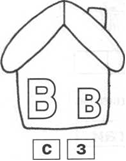    1.        Прочитай «пирамидку».	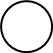   2.  Найди «игрушки» среди букв и раскрась соответствующие картинки.        Какие картинки остались нераскрашенными? На какой звук начинаются эти слова?             Расскажи об этих звуках.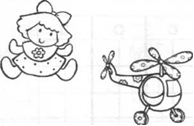 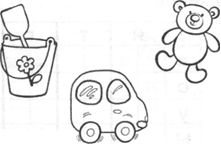 смашинкану мишкапуста 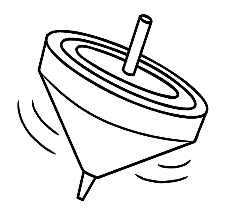 кукуклала моколопатка  3.     Кто живёт в буквенном домике? Расскажи о звуках [В], [В’].   4.     Напечатай букву В.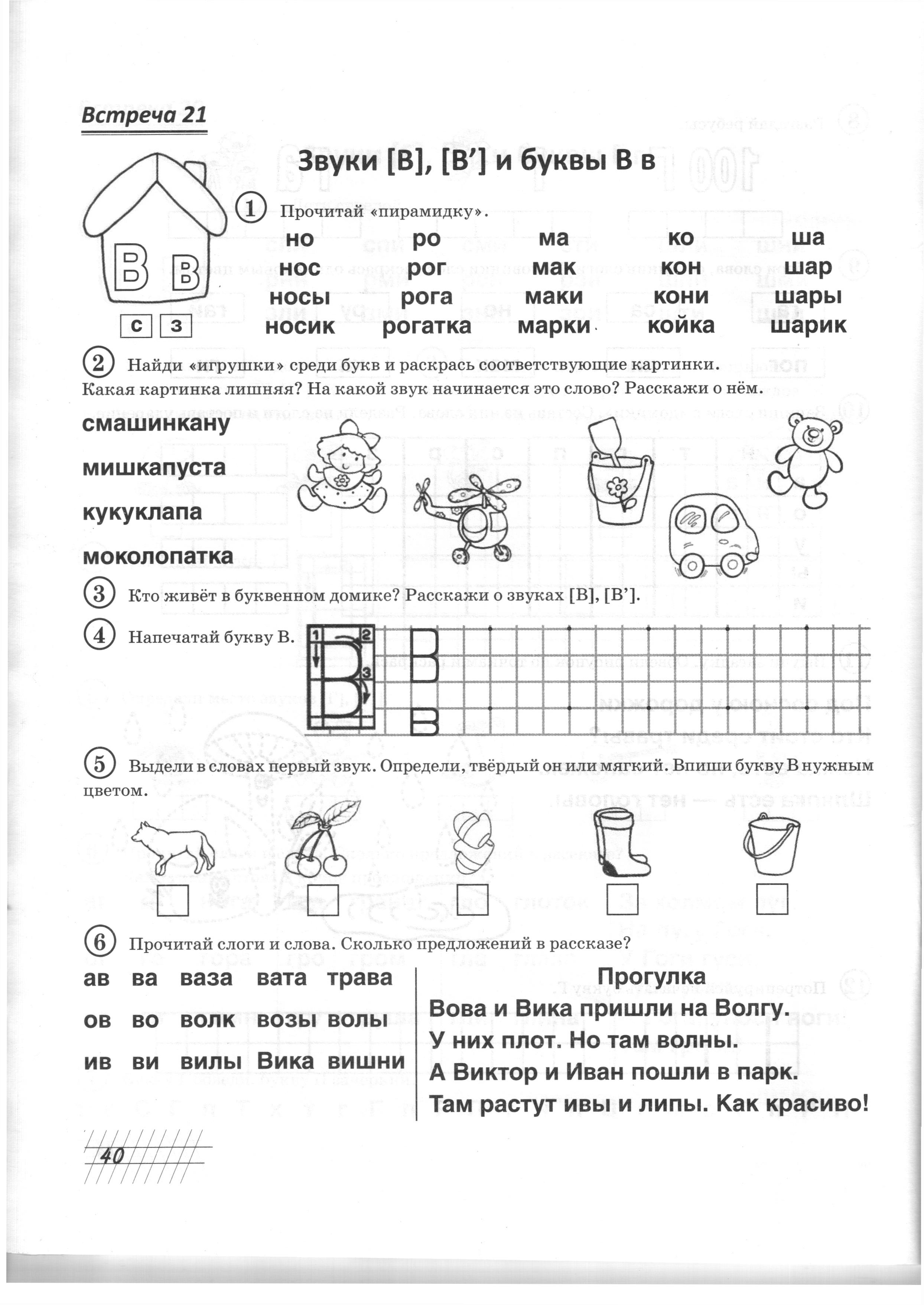    5.    Выдели в словах первый звук. Определи, твёрдый он или мягкий.           Впиши букву В нужным цветом.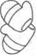 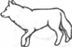 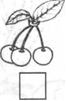 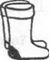 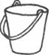     6.  Прочитай слоги и слова.    7.    Определи место звуков [В], [В’].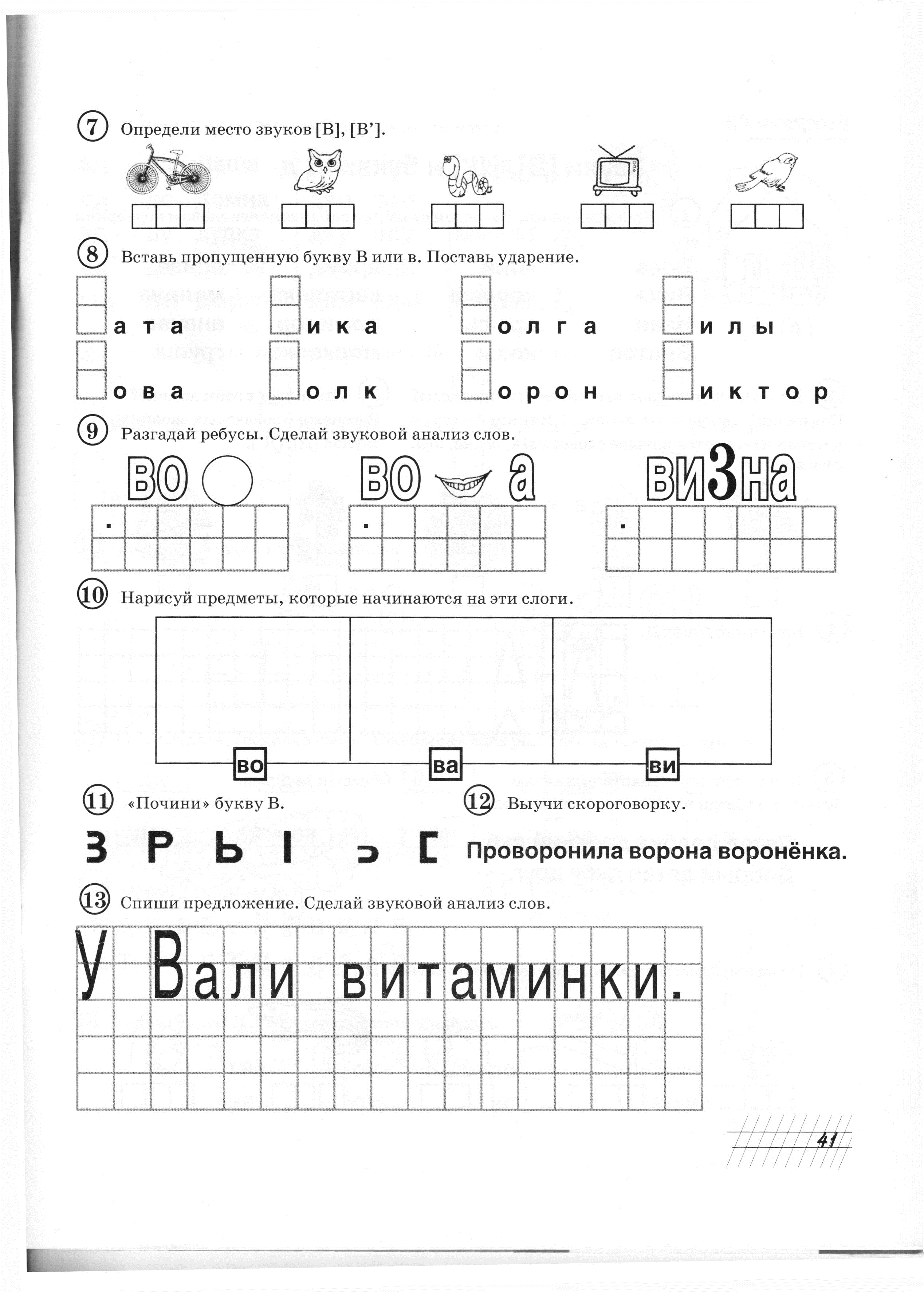     8.   Вставь пропущенную букву В или в. Поставь ударение.   9.   Разгадай ребусы. Впиши в клетки разгаданные слова простым карандашом. Сделай           звуковой анализ слов.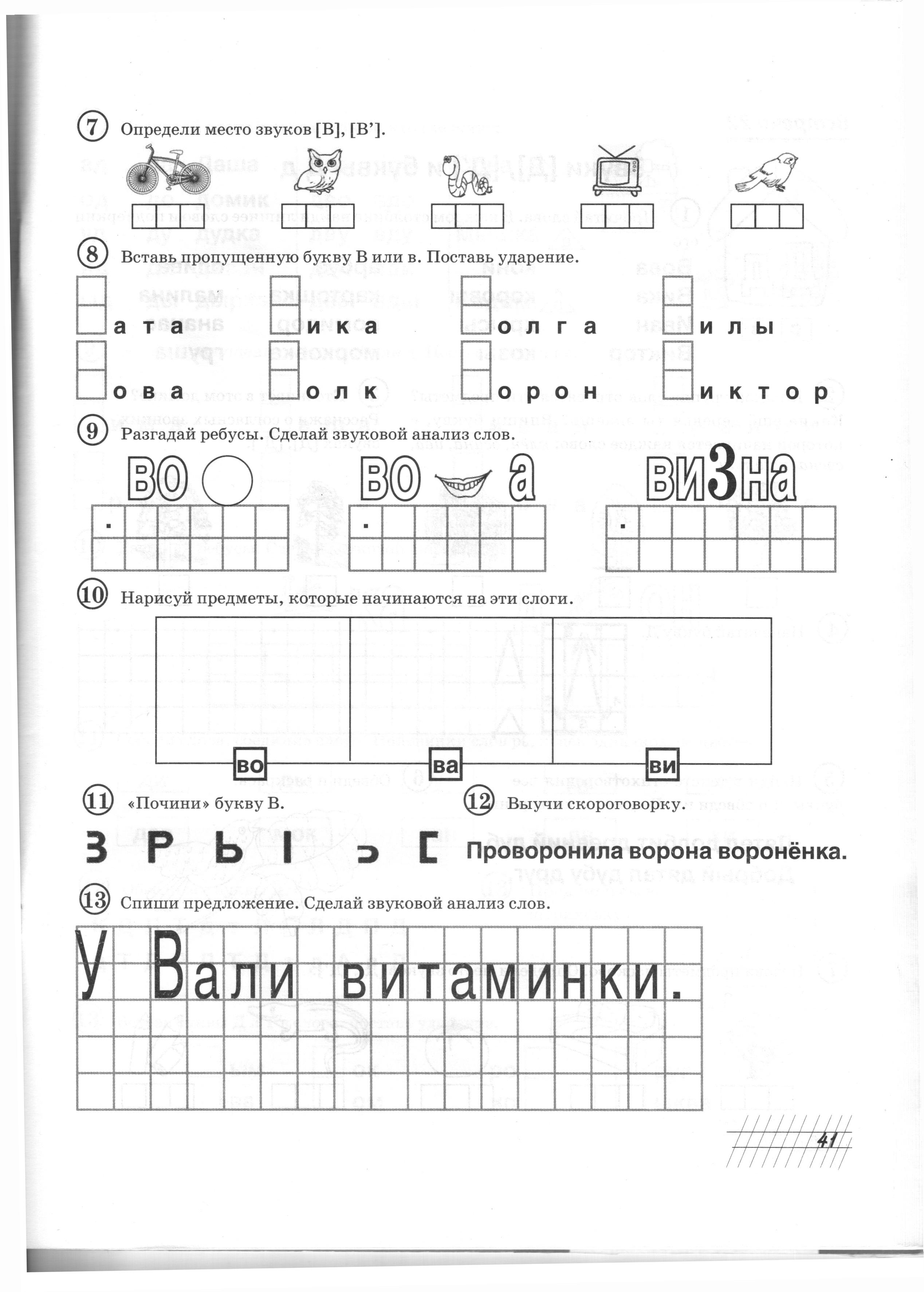  10.     Нарисуй предметы, которые начинаются на эти слоги.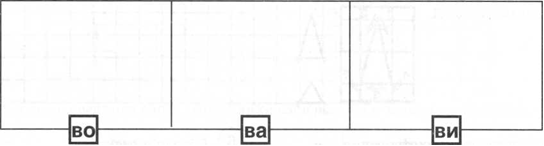    11.     «Почини» букву В.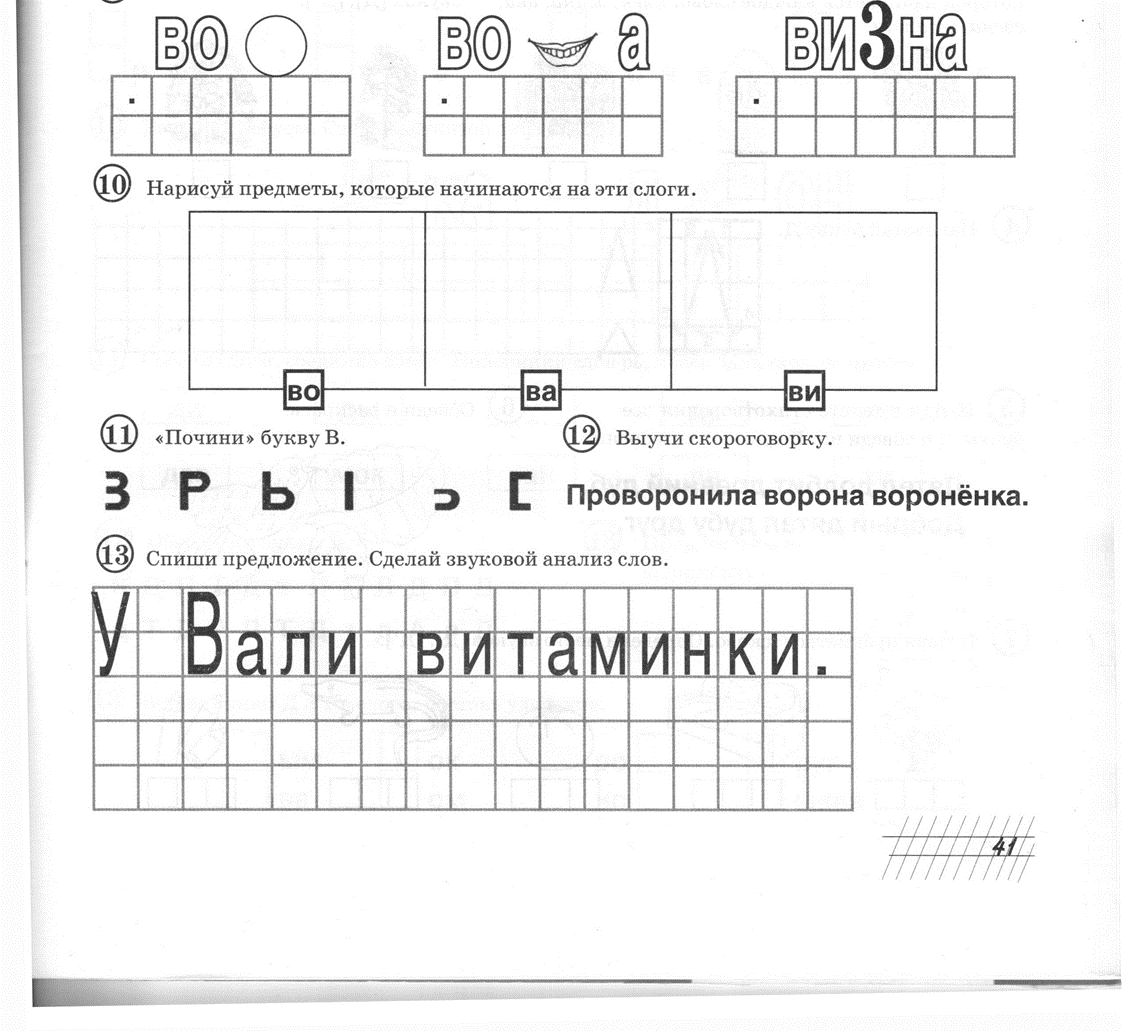    12.   Спиши предложение. Сделай звуковой анализ слов.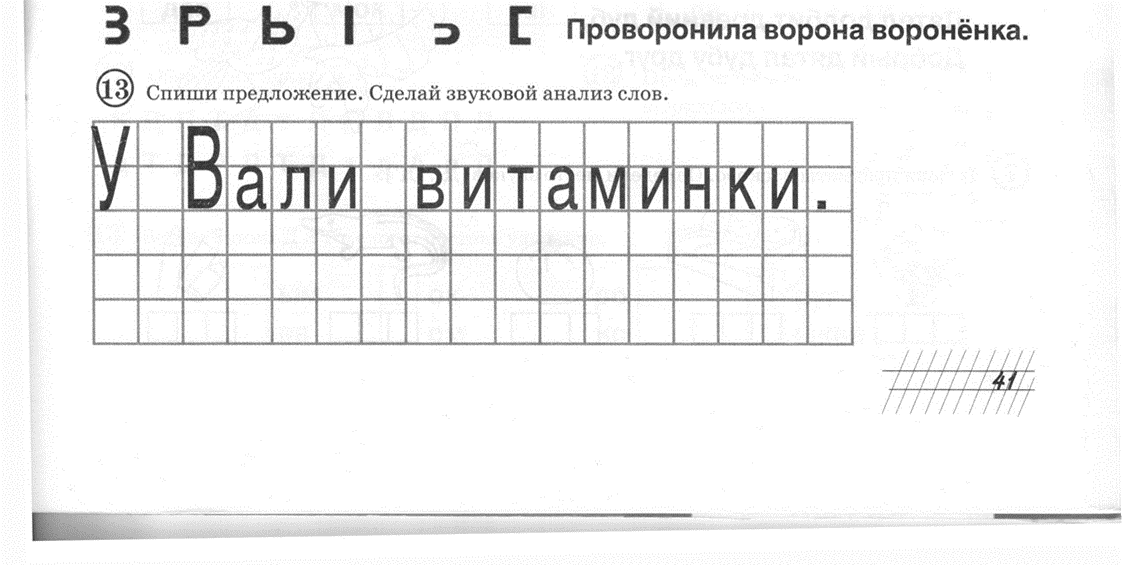 но	носносыносикророгрогарогаткамамакмакимаркикоконконикойкашашаршарышарикавовиввавовивазаволквилыватавозыВикатрававолывишни